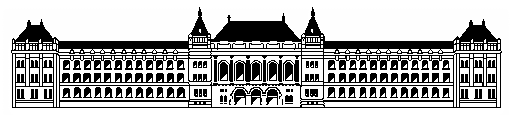 BUDAPESTI MŰSZAKI ÉS GAZDASÁGTUDOMÁNYI EGYETEMÉPÍTÉSZMÉRNÖKI KARCsonka Pál Doktori IskolaIGAZOLÁSFÉLÉV VÉGI ÉRTÉKELÉSHEZTantárgy: Építészmérnöki ismeretek oktatásaFélév: 20../20... I.Budapest, 20... _________ .    .________________________Dr. TanszékvezetőTanszéktanszékvezetőHallgató neveNeptun kódjaMegítélhető kredit (képzési és kutatási szakaszban max. 4 kredit, kutatási és disszertációs szakaszban max. 3 kredit)OsztályzatÉpítész DoktoranduszÉÉÉDDD4 kredit